Scenariusz zajęć dla 4-latków „Zabawy z powietrzem” 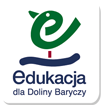 Temat dnia: Czyste powietrze wokół mnie.Grupa: 4-latkiCele ogólne:-budowanie dziecięcej wiedzy o świecie przyrodniczym-kształtowanie czynności intelektualnych potrzebnych dziecku w codziennych czynnościach i dalszej edukacjiCele operacyjne:-dziecko potrafi obserwować i opisywać otoczenie-potrafi wypowiadać się na tematy związane z działaniami i obserwacjami-zna siły przyrody pomocne człowiekowi i niebezpieczne-aktywnie uczestniczy w zajęciach – wykonuje doświadczenia z wiatrem-zna alternatywne źródła energiiMetody pracy:-metody aktywizujące: postawy twórczej, samodzielnych doświadczeń, zajęcia inspirujące wyobraźnię, komunikacja-metody problemowe: poznawanie rzeczywistości przez wykrycie problemu, poszukiwanie dróg rozwiązania-metoda gimnastyki twórczej według Rudolfa LabanaFormy pracy:-z całą grupą-w małych zespołach-indywidualnieŚrodki dydaktyczne:wentylator, paski z kolorowej krepy, serwetki, patyki do szaszłyków, klej, nożyczki, balony, gorąca woda, szklane słoiki, szklane butelki, plastikowe pojemniki z zamknięciem, świeczki, słomki, pisaki.Podstawa programowa:3.2, 7.2, 11.1, 11.2, 4.1, 4.3, 9.2, 1.1, 1.2Przebieg zajęcia:1.Powitanie:wiersz Marii Lorek: „Pobawić się z powietrzem”Gdybym miał namalowaćPowietrze,Namalowałbym wiatr.I cóż jeszcze?Może piórkoAlbo dmuchawce?Może obłok,Spadochron? Latawce?Może jednak samolocik zrobięI pobawię się z powietrzemNa dworze.2.Zabawa słuchowa: „Wieje wiatr” – słuchanie dźwięków dobiegających z otoczenia, wskazywanie kierunku, z którego dobiega dźwięk, rozpoznawanie i nazywanie tych dźwięków.3.Zabawa ruchowa: „Wiatr-czarodziej” przy muzyce. Reagowanie na sygnały muzyczne przez odpowiednie poruszanie się, ilustrowanie ruchem zjawisk przyrody i żywiołów (wiatr, huragan, opadanie liści, kołysanie się gałęzi drzew).4.Wiersz L.J.Kerna: „Piotruś i powietrze” – poznawanie sił przyrody pomocnych człowiekowi i niebezpiecznych (huragan)„Piotruś i powietrze”Był pewien chłopiec w różowym swetrze,którego raz zapytano:-Czym chciałbyś zostać, Piotrusiu?-Powietrzem!-Dlaczego powietrzem?-Ano,Dlatego, proszę mamusi,że ono nic robić nie musi.Pobladła biedna mama z wrażenia,-Ot, los, mieć syna lenia.Wieczorem poszedł Piotruś do łóżka,mamusia światło zgasiłai zasnął Piotruś, a Dobra Wróżkaw powietrze go zamieniła.I nagle patrzcie, co to się dzieje?Piotruś po świecie wieje.W miastach uderza o domów mury,w górze na niebie rozpędza chmury,Na morzu białe spostrzega żagle,więc mocno dmucha w te żagle nagle.Na szosach siwe podnosi kurze,organizuje trzy groźne burze,porusza liście na wszystkich drzewach,we wszystkich ptasich gardziołkach śpiewa.Jest jednocześnie we wszystkich stronach,w samochodowych siedzi oponach,wierci się, kręci, tańczy jak fryga,aeroplany na sobie dźwiga.I – to już największa heca –dmucha jak wariat we wszystkich piecach…Rano, gdy zbudził się, przetarł oczyi rzekł:-Zmęczyłem się bardzo w nocy.Nie przypuszczałem, proszę mamusi,że tak powietrze pracować musi.5.Zabawy badawcze: „Powietrze wokół nas”a)zabawa: „Wiatr z wentylatora” – doświadczenia z wentylatorem i czarodziejską różdżką wiatrub) „Zaczarowane słoiki” – gaszenie świeczek przykrywanych słoikiem. Wnioski: bez dostępu powietrza płomień gaśniec)pływające pojemniki – zakręcone pojemniki plastikowe. Wniosek: Nie są puste – zawierają powietrzed)balony – „odrzutowce”: puszczanie nadmuchanych, ale nie zawiązanych balonów. Wniosek: powietrze wylatuje z balonów i powoduje ich ruche)puszczanie baniek mydlanych. Wniosek: przez wdmuchiwanie powietrza powoduje się ich rośnięcie i poruszanie sięf)”Fale ze słomki” – dmuchanie przez słomkę na wodę w misce. Wniosek: ruch powietrza wywołuje fale na wodzie6.Zabawy z chustą animacyjną – nazywanie podstawowych barw, rozwijanie umiejętności współpracy z innymi.7.Zabawy przy piosence: „Wiatr – psotnik” – wyścigi kulek z serwetek (dmuchanie), dmuchanie na opadające w powietrzu serwetki.8.Zabawy nadmuchanymi balonami – ozdabianie ich pisakami według własnych pomysłów.Katarzyna Błaszczyk